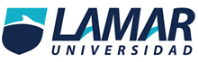 Sergio Bazan Muñoz Jr.Beo411313/5/16Tecnología actividad 110 herramientas para bases de datosAdminerCuando se carga la página Adminer, se le pedirá que elija un sistema de gestión de base de datos para conectarse a, junto con el nombre del servidor, nombre de base de datos y las credenciales del usuario. Una vez que se conecte con éxito se le mostrarán las tablas de base de datos y puede empezar a gestionar la base de datos. 02 DBComparerDBComparer es una herramienta de comparación de base de datos para el análisis de las diferencias en las estructuras de base de datos Microsoft SQL Server desde una interfaz de usuario fácil de usar. Entre otros, puede comparar los objetos de base de datos, como tablas, columnas, índices, claves foráneas, usuarios, roles, esquemas y procedimientos almacenados.DBComparerCuando inicie DBComparer, usted elige qué base de datos para mostrar en el “lado izquierdo” y que la base de datos para mostrar en el “lado derecho” de la ventana de comparación. Puede especificar explícitamente qué objetos y propiedades desea comparar desde la pestaña Opciones de comparación. Una vez que el proceso de comparación es completa se le muestra ambas bases de datos de lado a lado (con las diferencias resaltadas en rojo o azul). Cuando se selecciona un objeto, los datos se muestran en la ventana Propiedades y la sintaxis SQL se muestra en la ventana Diferencias de SQL en la parte inferior. 03 Lite EMS SQL Manager para SQL ServerEMS SQL Manager Lite para SQL Server le permite crear y editar objetos de base de datos SQL Server y crear, editar, ejecutar y guardar las consultas SQL. Cuenta con una interfaz fácil de usar y de gran parte de la funcionalidad es guiada por asistente. Se hace una buena alternativa a Microsoft SQL Server Management Studio.Nota: EMS proporciona versiones Lite para otro RDBMS “, así, así que si tienes Oracle o MySQL se puede obtener la misma herramienta para gestionar estas bases de datos.SQLManagerLiteCuando se ejecuta EMS SQL Manager Lite para SQL Server, primero tendrá que registrarse una base de datos para gestionar. Una vez que hayas hecho esto, se empieza por navegar a través de la ventana DB Explorer en el lado izquierdo o por la apertura de una secuencia de comandos SQL. 04 FirebirdFirebird es un sistema de gestión de base de datos relacional SQL de código abierto potente y ligero para Windows y Linux. Las características incluyen soporte completo para procedimientos almacenados y disparadores, las transacciones que cumplen plena ACID, copias de seguridad incrementales y múltiples métodos de acceso (por ejemplo, nativo / API, ODBC, OLEDB, .NET, Python, PHP y Perl).FlameRobinNota: Firebird no tiene una interfaz de usuario front-end para la gestión de bases de datos. Usted tendrá que utilizar una aplicación de 3 ª parte como FlameRobin o TurboBird manejar administrador de base de datos. 05 SQuirrel SQLSQuirreL SQL Client es una herramienta de administración de base de datos basada en Java para JDBC bases de datos compatibles. Se le permite ver la estructura de base de datos y emitir comandos SQL. Es compatible con las bases de datos tales como Firebird, IBM DB2, InterBase, Microsoft Access, Microsoft SQL Server, MySQL, Oracle, PostgreSQL y Sybase.SquirrelClientAl iniciar el Cliente Ardilla SQL tendrá que empezar por la configuración de la definición del conductor y el alias con el fin de conectarse a una base de datos. La definición controlador especifica el controlador JDBC de usar y el alias especifica los parámetros de conexión. 06 SQLite Database BrowserSQLite Database Browser es una herramienta de código abierto que te permite crear, diseñar y editar archivos de base de datos SQLite. Las características incluyen la capacidad de crear y modificar bases de datos, tablas, índices y registros, buscar registros, así como los datos de importación y exportación. También contiene un registro que muestra todos los comandos SQL que se han emitido por parte del usuario y por la propia aplicación.SQLLiteBrowserAl abrir SQLite Database Browser, empezar por la apertura de una base de datos existente o crear una nueva base de datos. Una vez que haya cargado una base de datos, puede ver la estructura de base de datos, examinar datos y ejecutar comandos SQL utilizando las fichas correspondientes. 07 DBeaverDBeaver es una herramienta de base de datos universal de código abierto para desarrolladores y administradores de bases de datos que tiene una huella de memoria baja. Es compatible con JDBC bases de datos compatibles, tales como MySQL, Oracle, IBM DB2, PostgreSQL, SQL Server, Firebird, SQLite, y Sybase. Sus principales características incluyen la capacidad de navegar y editar bases de datos, crear y ejecutar scripts SQL, exportar datos, gestión de transacciones y los diagramas ER. Además, la funcionalidad de DBeaver se puede ampliar mediante el uso de plugins.DBeaverAl abrir DBeaver por primera vez, vaya a la Base de datos> Nueva conexión para configurar una nueva conexión con un DBMS backend y cargar una base de datos. Una vez conectado, la base de datos aparecerá en la pestaña del navegador de base de datos en el panel de la izquierda de la ventana principal. 08 DBVisualizer gratuitoDbVisualizer libre es una herramienta de base de datos universal que le permite gestionar una amplia gama de bases de datos como Oracle, Sybase, SQL Server, PostgreSQL, DB2, MySQL, Informix, H2, y SQLite. Las características incluyen un navegador de base de datos para navegar a través de objetos de base de apoyo visual para la creación y edición de objetos de base de datos, la capacidad de importar datos de un archivo, un editor de SQL con funciones de autocompletado y de apoyo visual generación de consultas y de administrador de base de datos como la gestión de base de datos y almacenamiento seguridad. DbVisualizer gratuito ejecuta en Windows, Mac OSX y Linux.DbVisualizerFreeCuando inicie DbVisualizer gratuito por primera vez, un asistente de conexión aparece que le guía a través de la conexión a una base de datos. Una vez que una conexión se ha establecido, la base de datos aparece en la ficha Bases de datos en el panel de la izquierda de la ventana principal. El panel de la derecha muestra las propiedades y los datos relacionados con el objeto seleccionado en el panel de la izquierda. 09 ExecuteQueryExecuteQuery es una utilidad de administración de base de datos basada en Java que le permite conectarse a una amplia gama de bases de datos. Las características clave incluyen un editor de consultas para los comandos SQL de ejecución, un navegador de base de datos para la visualización de la arquitectura de base de datos y la creación de bases de datos y objetos de edición, la creación de una base de datos ERD (Entidad Relación Diagrama), comparación de tipos de datos, y la capacidad de importar y exportar datos .ExecuteQueryAl abrir ExecuteQuery, tendrá que crear una nueva conexión desde la pestaña Database Browser> ventana de conexión de base de datos. Si usted no tiene el controlador de conexión de base necesario, tendrás que descargar y agregarlo a la lista de controladores primero. 10 SQL WorkbenchSQL Workbench es una multiplataforma herramienta de consulta SQL basada en JAVA. Su enfoque principal es scripting SQL y la mayor parte de su funcionalidad se basa en eso. Puede ejecutar scripts SQL individuales o por lotes, los datos de exportación a múltiples formatos, comparar los datos entre dos bases de datos, la búsqueda de datos y objetos de base de la pantalla.SQLWorkbenchAl abrir por primera SQL Workbench, un perfil de ventana de conexión aparece pidiendo que introduzca los detalles de la conexión a la base de datos que desea administrar. Una vez hecho esto usted es capaz de ejecutar sentencias SQL contra la base de datos.